lMADONAS NOVADA PAŠVALDĪBA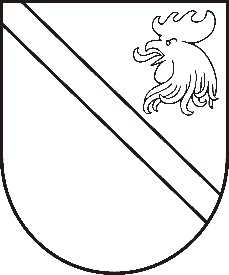 Reģ. Nr. 90000054572Saieta laukums 1, Madona, Madonas novads, LV-4801 t. 64860090, fakss 64860079, e-pasts: dome@madona.lv ___________________________________________________________________________MADONAS NOVADA PAŠVALDĪBAS DOMESLĒMUMSMadonā2019.gada 26.septembrī								Nr.464									(protokols Nr.18, 39.p.)Par grozījumiem 28.12.2018. Madonas novada pašvaldības domes lēmumā Nr.555 (protokols Nr.23, 24.p.) “Par Madonas novada pašvaldības pagastu pārvalžu, Madonas pilsētas un to iestāžu un Madonas novada pašvaldības administrācijas amata vienību sarakstu apstiprināšanu”Noklausījusies Madonas novada pašvaldības izpilddirektora p.i. Ā.Vilšķērsta sniegto informāciju, iepazinušies ar Madonas novada pašvaldības vadības un (administrācijas) amata vienību sarakstu projektiem, kas pievienoti šim lēmumprojektam kā pielikumi, saskaņā ar likuma “Par pašvaldībām” 21.panta 13.punktu, ņemot vērā 17.09.2019. Finanšu un attīstības komitejas atzinumu, atklāti balsojot: PAR – 8 (Agris Lungevičs, Ivars Miķelsons, Antra Gotlaufa, Artūrs Grandāns, Gunārs Ikaunieks, Rihards Saulītis, Aleksandrs Šrubs, Gatis Teilis), PRET – NAV, ATTURAS – 4 (Artūrs Čačka, Andris Dombrovskis, Valda Kļaviņa, Kaspars Udrass), Madonas novada pašvaldības dome  NOLEMJ:Grozīt 28.12.2018. Madonas novada pašvaldības domes lēmumu Nr.555 (protokols Nr.23, 24.p.) “Par Madonas novada pašvaldības pagastu pārvalžu, Madonas pilsētas un to iestāžu un Madonas novada pašvaldības administrācijas amata vienību sarakstu apstiprināšanu”, turpmāk – “28.12.2018. lēmums Nr.555” apstiprinot Madonas novada pašvaldības vadības amata vienību sarakstu ar 01.09.2019., kurš kā pielikums Nr.1 pievienots šim lēmumam;Grozīt 28.12.2018. lēmumu Nr.555, apstiprinot Madonas novada pašvaldības (administrācijas) amatu vienību sarakstu ar 01.10.2019., kurš kā pielikums Nr.2 pievienots šim lēmumam, minētajā sarakstā izdarot šādus grozījumus:Madonas novada pašvaldības (administrācijas) Administratīvajai nodaļai mainīt nosaukumu uz “Lietvedības nodaļa”;Ar 01.10.2019. Madonas novada pašvaldības (administrācijas) Lietvedības nodaļas amata vienību “kārtībnieks” pārcelt uz Madonas novada pašvaldības Juridisko nodaļu;Ar 01.10.2019. Madonas novada pašvaldības (administrācijas) Lietvedības nodaļas šādām amata vienībām precizēt nosaukumu, ņemot vērā noteiktos darba pienākumus un 23.05.2017. Ministru kabineta noteikumos Nr.264 “Noteikumi par Profesiju klasifikatoru, profesijai atbilstošiem pamatuzdevumiem un kvalifikācijas pamatprasībām”, turpmāk –“MK noteikumi Nr.264”, noteikto un palielināt mēnešalgu uz šādu apmēru:Ar 01.10.2019. likvidēt šādas Madonas novada pašvaldības (administrācijas) Finanšu nodaļas amata vienības:Ar 01.10.2019. Madonas novada pašvaldības (administrācijas) Finanšu nodaļā izveidot šādas jaunas amata vienības:Ar 01.10.2019. Madonas novada pašvaldības (administrācijas) Finanšu nodaļas amata vienībai “galvenais speciālists nekustamā īpašuma nodokļa administrators” precizēt nosaukumu uz “vecākais speciālists nekustamā īpašuma nodokļa administrators”, ņemot vērā MK noteikumos Nr.264 noteikto un vienotu amata vienību nosaukumu veidošanas pieejas attīstīšanu Madonas novada pašvaldībā (administrācijā);Ar 01.10.2019. Madonas novada pašvaldības (administrācijas) Finanšu nodaļas šādām amata vienībām palielināt mēnešalgu uz šādu apmēru:Ar 01.10.2019. Madonas novada pašvaldības (administrācijas) Informācijas tehnoloģiju nodaļas amata vienībai “nodaļas vadītājs” precizēt profesijas kodu uz “1330 05”, ņemot vērā MK noteikumos Nr.264 noteikto, un palielināt mēnešalgu uz šādu apmēru:Ar 01.10.2019. Madonas novada pašvaldības (administrācijas) Informācijas tehnoloģiju nodaļas amata vienībai “datorspeciālists” precizēt nosaukumu uz “informācijas tehnoloģiju speciālists”, ņemot vērā noteiktos darba pienākumus un MK noteikumos Nr.264  noteikto un palielināt mēnešalgu uz šādu apmēru:Ar 01.10.2019. izveidot Madonas novada pašvaldības (administrācijas) Projektu ieviešanas nodaļu, izveidojot jaunu šādu tajā ietilpstošu amata vienību:Ar 01.10.2019. šādas Madonas novada pašvaldības (administrācijas) Attīstības nodaļas amata vienības pārcelt uz Madonas novada pašvaldības Projektu ieviešanas nodaļu;Ar 01.10.2019. Madonas novada pašvaldības (administrācijas) Projektu ieviešanas nodaļas amata vienībai “ceļu būvinženieris-projektu vadītājs” precizēt nosaukumu uz “projektu sagatavošanas un ieviešanas speciālists, ceļu būvinženieris” un profesijas kodu uz “2422 02; 2142 15”, ņemot vērā noteiktos darba pienākumus un MK noteikumos Nr.264  noteikto un palielināt mēnešalgu uz šādu apmēru:Ar 01.10.2019. Madonas novada pašvaldības (administrācijas) Projektu ieviešanas nodaļas visām 3 amata vienībām “projektu sagatavošanas un ieviešanas speciālists” precizēt profesijas kodu uz “2422 02”, ņemot vērā noteiktos darba pienākumus un MK noteikumos Nr.264 noteikto;Ar 01.10.2019. Madonas novada pašvaldības (administrācijas) Projektu ieviešanas nodaļas 2 amata vienībām “projektu sagatavošanas un ieviešanas speciālists” palielināt mēnešalgu uz šādu apmēru:Ar 01.10.2019. izveidot jaunu Madonas novada pašvaldības (administrācijas) Attīstības nodaļu, izveidojot jaunas šādas tajā ietilpstošās amata vienības:Ar 01.10.2019. šādas Madonas novada pašvaldības (administrācijas) iepriekšējās Attīstības nodaļas amata vienības pārcelt uz jauno Madonas novada pašvaldības Attīstības nodaļu un palielināt mēnešalgu uz šādu apmēru:Ar 01.10.2019. Madonas novada pašvaldības (administrācijas) Lietvedības nodaļas 2 amata vienības “sabiedrisko attiecību speciālists” pārcelt uz jauno Madonas novada pašvaldības Attīstības nodaļu;Ar 01.10.2019. Madonas novada pašvaldības (administrācijas) Attīstības nodaļas amata vienībai “sabiedrisko attiecību speciālists” ar mēnešalgu EUR 918,00 precizēt nosaukumu uz “vecākais sabiedrisko attiecību speciālists”, ņemot vērā noteiktos darba pienākumus un MK noteikumos Nr.264 noteikto;Ar 01.10.2019. šādām Madonas novada pašvaldības Attīstības nodaļas amata vienībām palielināt mēnešalgu uz šādu apmēru:Ar 01.10.2019. Madonas novada pašvaldības (administrācijas) Uzņēmējdarbības un tūrisma attīstības nodaļas amata vienībai “tūrisma informācijas centra speciālists” mainīt nosaukumu uz “tūrisma informācijas centra konsultants”, ņemot vērā MK noteikumos Nr.264 noteikto, pārcelt uz jauno Madonas novada pašvaldības Attīstības nodaļu un palielināt mēnešalgu uz šādu apmēru:Ar 01.10.2019. Madonas novada pašvaldības (administrācijas) Uzņēmējdarbības un tūrisma attīstības nodaļas amata vienību “tūrisma darba organizators” pārcelt uz jauno Madonas novada pašvaldības Attīstības nodaļu un palielināt mēnešalgu uz šādu apmēru:Ar 01.10.2019. likvidēt šādu Madonas novada pašvaldības (administrācijas) Lietvedības nodaļas amata vienību:Ar 01.10.2019. likvidēt iepriekšējo Madonas novada pašvaldības (administrācijas) Attīstības nodaļu, likvidējot šādas tajā ietilpstošās amata vienības:Ar 01.10.2019. likvidēt Madonas novada pašvaldības (administrācijas) Kultūras nodaļu, likvidējot šādas tajā ietilpstošās amata vienības:Ar 01.10.2019. likvidēt Madonas novada pašvaldības (administrācijas) Uzņēmējdarbības un tūrisma attīstības nodaļu, likvidējot šādas tajā ietilpstošās amata vienības:Ar 01.10.2019. likvidēt Madonas novada pašvaldības (administrācijas) Dzimtsarakstu nodaļas amata vienību “nodaļas vadītāja vietnieks”:Ar 01.10.2019. Madonas novada pašvaldības (administrācijas) Dzimtsarakstu nodaļas amata vienībai “speciālists dzimtsarakstu jautājumos” precizēt nosaukumu uz “dzimtsarakstu speciālists”, ņemot vērā MK noteikumos Nr.264  noteikto un palielināt mēnešalgu uz šādu apmēru:Ar 01.10.2019. šādām Madonas novada pašvaldības (administrācijas) amata vienībām palielināt mēnešalgu uz šādu apmēru:Domes priekšsēdētājs						A.LungevičsAmata vienības nosaukumsProfesijas kodsAmata vienību skaitsMēnešalgas likme 
EURMēnešalgas fonds 
EURLietvedis3341 0438752625Lietvedis, arhivārs3341 04;4415 011875875Iedzīvotāju reģistrēšanas speciālists2422 361815815Amata vienības nosaukumsProfesijas kodsAmata vienību skaitsMēnešalgas likme 
EURMēnešalgas fonds 
EURNodaļas vadītājs-galvenais grāmatvedis1213 23;
1211 04117711771Nodaļas vadītāja-galvenā grāmatveža vietnieks1213 24;
1211 05112321232Grāmatvedis3313 0128351670Amata vienības nosaukumsProfesijas kodsAmata vienību skaitsMēnešalgas likme 
EURMēnešalgas fonds 
EURNodaļas vadītājs1213 23116701670Galvenais grāmatvedis1211 04113301330Galvenā grāmatveža vietnieks1212 05112501250Vecākais grāmatvedis3313 011998998Grāmatvedis, ekonomists3313 011930930Amata vienības nosaukumsProfesijas kodsAmata vienību skaitsMēnešalgas likme 
EURMēnešalgas fonds 
EUREkonomists2631 02110701070Auditors2411 08110701070Grāmatvedis3313 01109309300Grāmatvedis, kasieris3313 011865865Vecākais speciālists nekustamā īpašuma nodokļa administrators4311 06110701070Nekustamā īpašuma nodokļa administrators4311 0629301860Amata vienības nosaukumsProfesijas kodsAmata vienību skaitsMēnešalgas likme 
EURMēnešalgas fonds 
EURNodaļas vadītājs1213 23112501250Amata vienības nosaukumsProfesijas kodsAmata vienību skaitsMēnešalgas likme 
EURMēnešalgas fonds 
EURInformācijas tehnoloģiju speciālists3513 0138752625Amata vienības nosaukumsProfesijas kodsAmata vienību skaitsMēnešalgas likme 
EURMēnešalgas fonds 
EURNodaļas vadītājs1213 23112501250Amata vienības nosaukumsProfesijas kodsAmata vienību skaitsMēnešalgas likme 
EURMēnešalgas fonds 
EURMēnešalgas fonds 
EURProjektu sagatavošanas un ieviešanas speciālists2422 0129929921984Projektu sagatavošanas un ieviešanas speciālists2422 011106710671067Ceļu būvinženieris-projektu vadītājs2142 151103610361036Amata vienības nosaukumsProfesijas kodsAmata vienību skaitsMēnešalgas likme 
EURMēnešalgas fonds 
EURMēnešalgas fonds 
EURProjektu sagatavošanas un ieviešanas speciālists, ceļu būvinženieris2422 02;2142 151106710671067Amata vienības nosaukumsProfesijas kodsAmata vienību skaitsMēnešalgas likme 
EURMēnešalgas fonds 
EURMēnešalgas fonds 
EURProjektu sagatavošanas un ieviešanas speciālists2422 022106710672134Amata vienības nosaukumsProfesijas kodsAmata vienību skaitsMēnešalgas likme 
EURMēnešalgas fonds 
EURNodaļas vadītājs1213 23115401540Vecākais speciālists uzņēmējdarbības jomā2422 01111551155Vecākais speciālists kultūras jomā3435 23111551155Vecākais speciālists sporta jomā2422 01111551155Amata vienības nosaukumsProfesijas kodsAmata vienību skaitsMēnešalgas likme 
EURMēnešalgas fonds 
EURTeritorijas plānotājs2164 01110751075Ainavu arhitekts2162 01110751075Amata vienības nosaukumsProfesijas kodsAmata vienību skaitsMēnešalgas likme 
EURMēnešalgas fonds 
EURVecākais sabiedrisko attiecību speciālists2432 08110751075Sabiedrisko attiecību speciālists 2432 081975975Amata vienības nosaukumsProfesijas kodsAmata vienību skaitsMēnešalgas likme 
EURMēnešalgas fonds 
EURTūrisma informācijas centra konsultants4221 031850850Amata vienības nosaukumsProfesijas kodsAmata vienību skaitsMēnešalgas likme 
EURMēnešalgas fonds 
EURTūrisma darba organizators3339 42110751075Amata vienības nosaukumsProfesijas kodsAmata vienību skaitsMēnešalgas likme 
EURMēnešalgas fonds 
EURSporta darba organizators3423  03110821082Amata vienības nosaukumsProfesijas kodsAmata vienību skaitsMēnešalgas likme 
EURMēnešalgas fonds 
EURNodaļas vadītājs1213 23117711771Amata vienības nosaukumsProfesijas kodsAmata vienību skaitsMēnešalgas likme 
EURMēnešalgas fonds 
EURNodaļas vadītājs (kultūras jomā)1431 01111521152Galvenais speciālists kultūras darba organizators3435 201900900Amata vienības nosaukumsProfesijas kodsAmata vienību skaitsMēnešalgas likme 
EURMēnešalgas fonds 
EURNodaļas vadītājs1213 23117711771Galvenais speciālists uzņēmējdarbības un tūrisma attīstības jautājumos2422 011992992Amata vienības nosaukumsProfesijas kodsAmata vienību skaitsMēnešalgas likme 
EURMēnešalgas fonds 
EURNodaļas vadītāja vietnieks1213 241918 918 Amata vienības nosaukumsProfesijas kodsAmata vienību skaitsMēnešalgas likme 
EURMēnešalgas fonds 
EURDzimtsarakstu speciālists2422 401940940Amata vienības nosaukumsProfesijas kodsProfesijas kodsAmata vienību skaitsAmata vienību skaitsMēnešalgas likme 
EURMēnešalgas fonds 
EURLietvedības nodaļaNodaļas vadītājs1213 231213 231112501250Juridiskā nodaļaNodaļas vadītājs1213 231213 231112651265Jurists2611 012611 014410154060Kārtībnieks3355 343355 34229481896Izglītības nodaļaNodaļas vadītājs1345 031345 031112501250Nodaļas vadītāja vietnieks (izglītības jomā)Nodaļas vadītāja vietnieks (izglītības jomā)1345 041345 04111251125Izglītības darba speciālistsIzglītības darba speciālists2422 422422 4229401880PsihologsPsihologs2634 032634 031750750BūvvaldeBūvvaldes vadītājs, zemes lietu speciālists1213 23; 3334 081213 23; 3334 081112501250Būvinspektors2422 542422 541,71,710001700Juriskonsults26190126190111940940Dzimtsarakstu nodaļaNodaļas vadītājs1213 231213 231112501250